Технологическая карта урока по физике ФГОС ОООЛабораторная работа на тему «Определение длины волны светодиодов с различным спектром излучения с помощью дифракционной решетки». Класс: 9УЧИТЕЛЬ: Пивоварова Н.А.Цели деятельности учителяЭкспериментально изучить явление интерференции и дифракции.Экспериментально изучить явление интерференции и дифракции.Термины и понятиядифракция, интерференция, когерентность;дифракция, интерференция, когерентность;Планируемые результатыПланируемые результатыПланируемые результатыПредметные уменияПредметные уменияУниверсальные учебные действияОбращение с оптическим оборудованием, программным обеспечением; определение дифракции, интерференции и дисперсии.Обращение с оптическим оборудованием, программным обеспечением; определение дифракции, интерференции и дисперсии.Познавательные: проводят эксперименты, наблюдают, сравнивают.Регулятивные: Вносят необходимые коррективы в действие, делают выводы,  осуществляют самоанализ и контроль своей учебной деятельностиКоммуникативные: речевая деятельность, навыки сотрудничества и ведения диалога.Личностные: устанавливать причинно-следственные связи, строить логические рассуждения, мотивировать познавательно-практическую деятельностьОрганизация пространстваОрганизация пространстваОрганизация пространстваФормы работыФронтальная (Ф); парная (П);Фронтальная (Ф); парная (П);Образовательные ресурсыЗадания для экспериментальной работыПроектор, ноутбук, комплект лабораторного оборудования на столах учащихся (оптическая скамья, рейтеры с магнитным держателем, дифракционные решетки, светодиоды (белого света, красного света, инфракрасного света), web-камера с программным обеспечением, блок питания, линейка, штатив с муфтой и лапкой, поляроидлученное.  Задания для экспериментальной работыПроектор, ноутбук, комплект лабораторного оборудования на столах учащихся (оптическая скамья, рейтеры с магнитным держателем, дифракционные решетки, светодиоды (белого света, красного света, инфракрасного света), web-камера с программным обеспечением, блок питания, линейка, штатив с муфтой и лапкой, поляроидлученное.  I этап. Актуализация опорных знаний учащихсяI этап. Актуализация опорных знаний учащихсяI этап. Актуализация опорных знаний учащихсяI этап. Актуализация опорных знаний учащихсяЦель деятельностиДеятельность учителяДеятельность учащихсяВремяСистематизировать теоретические знанияПеред началом работы повторим основные вопросы исследуемой темы.  Далее учитель проводит фронтальный опрос по теме предыдущего урока:Что такое дифракция,  интерференция, когерентность?Для чего используется дифракционная решетка?Что включает в себя понятие «период решетки»?Почему толстый слой нефти не имеет радужной окраски?Кто открыл интерференцию света?На каком расстоянии дифракционной решетки от источника света лучше наблюдать дифракцию?Почему измерения необходимо производить не менее трех раз?Как определяется порядок спектра?Какой цвет спектра расположен ближе к щели и почему?Отвечают фронтально,с элементами обсуждения10 минII этап. Создание проблемной ситуацииII этап. Создание проблемной ситуацииII этап. Создание проблемной ситуацииII этап. Создание проблемной ситуацииЦель деятельностиДеятельность учителяДеятельность учащихсяВремяИсходная ситуация: волна, идущая от источника, проходит черед небольшое круглое /квадратное отверстие. На экране наблюдаются чередующиеся светлые и темные окружности (кольца), точки, полоски с различным интервалом.Вопрос.Вследствие каких физических явлений и при каких условиях наблюдается подобная картина?Выдвижение гипотез- явления отклонения волны от прямолинейного распространения при прохождении через малые отверстия и огибании волной малых препятствий.- перераспределения энергии светового излучения при наложении двух или нескольких световых волн.- одинаковой частоты и постоянной разности фаз волн.5 минIII этап. Выполнение экспериментальных заданийIII этап. Выполнение экспериментальных заданийIII этап. Выполнение экспериментальных заданийIII этап. Выполнение экспериментальных заданийЦель деятельностиДеятельность учителяДеятельность учащихсяВремяВыявить уровень20минсформированности практических навыков учащихсяХод эксперимента.Используя собранную и настроенную оптическую систему мы посмотрим, как проходит сквозь решётку монохроматический свет, т. е. свет со строго определённой длиной волны. Закрепляем на рейтере, установленном на оптической скамье,  красный светодиод (λ ≈ 0,65 мкм); затем инфракрасный светодиод (λ ≈  0,76 мкм) и белый светодиод, свет которого не имеет определенной длины;Подключаем светодиод в сеть через блок питания;Меняя дифракционные решетки с разным периодом, наблюдаем на экране изображение дифракционных максимумов, фиксируемых камерой;Сохраняем полученное на экране изображение, что позволит нам провести измерение некоторого линейного расстояния между 0-м и 1-м дифракционным максимумами;Измеряем с помощью линейки расстояние и обозначаем его R;Данные заносим в таблицу;Далее следует определить значение угла между направлениями на 0-й и на 1-й максимумы. Зная расстояние от источника света до объектива камеры, изобразим полученную картину графически, представив вместо камеры некий экран;На рисунке мы получим треугольник, один из катетов которого и будет расстоянием от источника света до так называемого экрана. Обозначим его Fx;Определим значение угла α. tgαR=R/Fx, что эквивалентно в данном случае sinαRЗапись качественного закона на математическом языкеУчащиеся самостоятельно выполняют экспериментальные задания. У разных групп тела из разных веществ(алюминий,сталь, дерево)Сравнивают полученные результаты.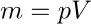 Вывод.1. Масса тел из однородноговещества зависит от их объема.IV этап. Актуализация опорных знаний учащихсяIV этап. Актуализация опорных знаний учащихсяIV этап. Актуализация опорных знаний учащихсяЦель деятельностиДеятельность учителяДеятельность учителяДеятельность учителяДеятельность учащихсяВремяПовышение уровня познавательнойдеятельности учащихсяПОСТРОЕНИЕ ГРАФИКА ЗАВИСИМОСТИ МАССЫ ТЕЛА ОТ ОБЪЕМА ДЛЯ КАЖДОГО ВЕЩЕСТВА(АЛЮМИНИЯ,СТАЛИ, ДЕРЕВА). НА ДОСКЕ . ВСЕ НА ОДНОМ ГРАФИКЕ.ПОСТРОЕНИЕ ГРАФИКА ЗАВИСИМОСТИ МАССЫ ТЕЛА ОТ ОБЪЕМА ДЛЯ КАЖДОГО ВЕЩЕСТВА(АЛЮМИНИЯ,СТАЛИ, ДЕРЕВА). НА ДОСКЕ . ВСЕ НА ОДНОМ ГРАФИКЕ.ПОСТРОЕНИЕ ГРАФИКА ЗАВИСИМОСТИ МАССЫ ТЕЛА ОТ ОБЪЕМА ДЛЯ КАЖДОГО ВЕЩЕСТВА(АЛЮМИНИЯ,СТАЛИ, ДЕРЕВА). НА ДОСКЕ . ВСЕ НА ОДНОМ ГРАФИКЕ.Учащиеся наблюдают за построением графика, записывают в тетради7 минV этап. Итоги урока. РефлексияV этап. Итоги урока. РефлексияV этап. Итоги урока. РефлексияV этап. Итоги урока. РефлексияV этап. Итоги урока. РефлексияV этап. Итоги урока. РефлексияДеятельность учителяДеятельность учителяДеятельность учащихсяДеятельность учащихсяДеятельность учащихсяВремяОрганизует проведение рефлексииБеседа по вопросам:Какая цель стояла перед нами на этом уроке?Достигнута ли наша цель?Что нового Вы узнали на уроке?Какова практическая и личная значимость изучаемого вопроса?Отметьте положительные моменты урока.Что можно было сделать еще лучше?В заключении учитель обобщает ответы учащихся, оценивает работу на уроке и делает вывод о достижении цели урока всем классом.Организует проведение рефлексииБеседа по вопросам:Какая цель стояла перед нами на этом уроке?Достигнута ли наша цель?Что нового Вы узнали на уроке?Какова практическая и личная значимость изучаемого вопроса?Отметьте положительные моменты урока.Что можно было сделать еще лучше?В заключении учитель обобщает ответы учащихся, оценивает работу на уроке и делает вывод о достижении цели урока всем классом.Самооценка учениками собственной учебной деятельности Обучающиеся рефлексируют и анализируют деятельность на уроке.Самооценка учениками собственной учебной деятельности Обучающиеся рефлексируют и анализируют деятельность на уроке.Самооценка учениками собственной учебной деятельности Обучающиеся рефлексируют и анализируют деятельность на уроке.2 минVIэтап. Домашнее заданиеVIэтап. Домашнее заданиеVIэтап. Домашнее заданиеVIэтап. Домашнее заданиеVIэтап. Домашнее заданиеVIэтап. Домашнее заданиеДеятельность учителяДеятельность учителяДеятельность учителяДеятельность учащихсяДеятельность учащихсяВремяУчитель просит открыть параграф 18 учебника и комментирует домашнюю работу: прочитать текст параграфа 18 и решить расчетную задачу №4 из упр 8Учитель просит открыть параграф 18 учебника и комментирует домашнюю работу: прочитать текст параграфа 18 и решить расчетную задачу №4 из упр 8Учитель просит открыть параграф 18 учебника и комментирует домашнюю работу: прочитать текст параграфа 18 и решить расчетную задачу №4 из упр 8Учащиеся записывают домашнее задание в дневникУчащиеся записывают домашнее задание в дневник1 мин